O B E C   V R A N O V Á   L H O T A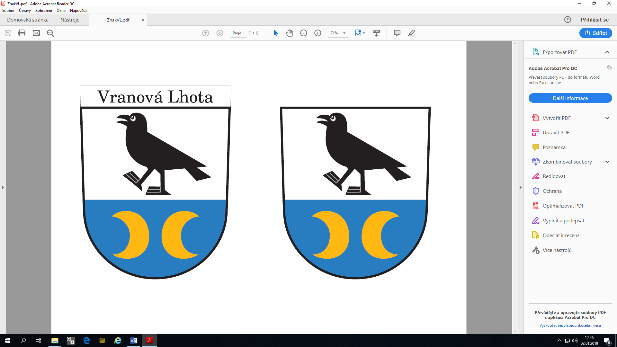 na základě Usnesení zastupitelstva obce Vranová Lhota ze dne 26. 10. 2021a v souladu s § 39, odst. 1, zákona č. 128/2000 Sb., ve znění pozdějších předpisůzveřejňujeZ Á M Ě R    O B C Ena pronájem, prodej části pozemku p.č. 1264/1 (ostatní plocha),  v k.ú. Vranová Lhota, za cenu 50,- Kč/m2.                                                                             Vychodilová Marie                                                                                starostka obceNa úřední desce a elektronické desce Obecního úřadu Vranová LhotaVyvěšeno: 27. 10. 2021Sejmuto: